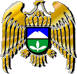 МИНИСТЕРСТВО ОБРАЗОВАНИЯ И НАУКИ РОССИЙСКОЙ ФЕДЕРАЦИИМИНИСТЕРТСВО ОБРАЗОВАНИЯ И НАУКИ КАБАРДИНО-БАЛКАРСКОЙ РЕСПУБЛИКИ———---------------------------------—    •••    —--------------------——————— МУНИЦИПАЛЬНОЕ УЧРЕЖДЕНИЕ « У П Р А В Л Е Н И Е    О Б Р А З О В А Н И Я »АДМИНИСТРАЦИИ  ЭЛЬБРУССКОГО  МУНИЦИПАЛЬНОГО  РАЙОНА361624, Кабардино-Балкарская Республика, город Тырныауз, проспект Эльбрусский, №-39Тел.4-39-25, e-mail:ruelbrus@mail.ru                                               П Р И К А З  № 29/1 «26»  февраля  2015 г.	                                                                    г. ТырныаузО результатах регионального этапа всероссийской олимпиады школьников 2014/15 учебного годаВ соответствии с положением о всероссийской олимпиаде школьников, утвержденным приказом Минобрнауки РФ от 2 декабря 2009 г. № 695, положения о региональном этапе всероссийской олимпиады школьников, утвержденным приказом Минобрнауки КБР от 14 октября 2014 г. №1012, в соответствии с планом работы Минобрнауки КБР проведен региональный этап всероссийской олимпиады школьников. На основании приказа Минобрнауки КБР от 13 февраля 2015 года №  75 «О результатах регионального этапа всероссийской олимпиады школьников 2014-2015 учебного года»ПРИКАЗЫВАЮ:Довести до сведения руководителей общеобразовательных школ итоги    регионального этапа всероссийской олимпиады школьников в 2014/15 учебном году (Приложение 1).2.  Управление образованием рекомендует руководителям  ОУ в порядке поощрения освободить победителей муниципального и регионального этапов всероссийской олимпиады школьников от переводной аттестации по соответствующим дисциплинам.3. Руководителям ОУ объявить благодарность учителю, подготовившему победителя регионального этапа всероссийской олимпиады школьников и предусмотреть награждение в размере заработной платы сверх предусмотренных стимулирующих надбавок учителю, подготовившему победителя  регионального этапа всероссийской олимпиады школьников 2014/15 учебного года. 4. Контроль за исполнением приказа возложить на заведующую  методическим       кабинетом  РУО  Этезову Э.И.НАЧАЛЬНИК  МУ «УПРАВЛЕНИЕ ОБРАЗОВАНИЯ»                                                                                       С. С. МоллаевПриложение 1.Выписка из  Приказа МОН КБР  № 75  от   13.02.2015 г. «О результатах регионального этапа всероссийской олимпиады школьников 2014– 2015  учебного года».Утвердить список победителей и призеров регионального этапа всероссийской олимпиады школьников (таблица 1):	    (выборка по Эльбрусскому муниципальному  району)2.	Наградить дипломами Министерства образования и науки КБР победителей и призеров регионального этапа всероссийской олимпиады школьников.3.	Рекомендовать руководителям органов управления образованием муниципальных районов и городских округов и директорам образовательных учреждений изыскать возможность для поощрения победителей и призеров регионального этапа всероссийской олимпиады школьников и подготовивших их педагогов.ПредметФИООУКлассСтатусМатематика Байсултанов Тенгиз РасуловичМОУ «Гимназия №5» г.п.Тырныауз11победитель